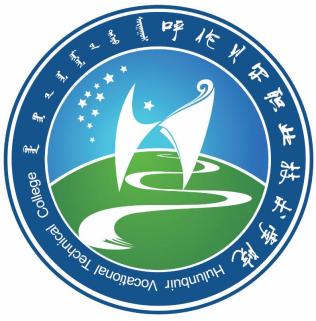 护理专业人才培养方案专业代码： 720201      专业带头人： 刘玉华各系审核： 陈成林教务处审核：苏平学校审核： 张廷制定时间：2021年8月护理专业人才培养方案目录中职护理专业人才培养方案一、专业名称及专业代码（一）专业名称：护理（二）专业代码：720201二、入学要求    初中毕业生或具备同等学力者。三、修业年限三年。四、职业面向（一）职业面向（二）职业岗位（群）与能力分析五、人才培养目标与培养规格（一）人才培养目标培养拥护党的基本路线，适应各级医疗卫生单位第一线需要的，德、智、体、美、劳等方面全面发展的，具有从事护理实际工作的基本技能和初步能力，掌握护理专业必备的基础理论知识和专门知识，具有良好的职业道德和职业精神的能在各级医疗卫生机构从事临床护理、社区护理和健康保健的应用型技能型护理人才。（二）人才培养规格1.知识要求（1）掌握从事护理专业及相关专业的基础理论和专门知识。（2）具有一定的预防保健知识。（3）掌握科学的思维方法和学习方法，以及终身学习、持续发展的自觉意识，了解本专业的发展动态和最新成果。（4）具有一定的人文社会科学和自然科学知识。（5）熟悉一门外语和计算机文化基础知识，获得本专业鼓励取得的外语能力和计算机应用能力等级证书。2.素质要求：学生具有基础护理、临床专科护理、初步的急救护理和疾病预防保健服务等技能。（1）具有初步的分析和解决护理实践中一般问题的能力，具备在各级医疗卫生服务机构从事护理工作的基本技能与能力，并能提高和优化技能。（2）具有规范的基础护理和各科护理的基本操作技能。能以护理对象为中心，初步运用护理程序收集病人资料、分析和评估一般健康问题、制定护理措施、实施身心整体护理、进行效果评价。具有对常见病、多发病病情和常用药物疗效、反应的观察监护能力。具有对急危重症病人的初步应急处理能力和配合抢救能力。（3）能初步运用预防保健知识，按照人的基本需要和生命发展不同阶段的健康需要，向个体、家庭、社区提供整体护理和保健服务，并能进行卫生保健。（4）具有良好的人际沟通能力和协作能力。（5）具有初步的护理管理能力。六、课程设置及要求（一）公共基础课程1.心理健康与职业生涯规划本课程是一门理论与实际相结合的课程，是学生就业教育的一门重要课程。心理健康课程是学校为保障学生心理健康，运用有关心理教育方法和手段，培养学生良好的心理素质，促进学生身心全面和谐发展和素质全面提高的课程教育。职业生涯规划课程主要介绍如何利用职业生涯设计，充分挖掘个体潜能，使大学生及早建立人生规划意识，确立发展方向，有目的的学习和锻炼自身的综合素质。同时，对学生进行就业政策、求职技巧、就业信息等方面的指导，帮助学生根据自身的条件和特点选择职业岗位，发挥自己的才能，实现自己的人生价值。   2.职业道德与法治本课程是中等职业学校学生必修的德育课程之一。其内容主要包括修养道德、法律部分的知识等，其任务是对学生进行道德教育和法制教育，提高学生的职业道德素质和法律素质，引导学生树立社会主义荣辱观，增强社会主义法治意识。3.哲学人生哲学与人生是中等职业学校学生必修的一门德育课程。本课程以邓小平理论和“三个代表”重要思想为指导，深入贯彻落实科学发展观，以习近平新时代中国特色社会主义思想为引领，对学生进行马克思主义哲学基本观点和方法及如何做人的教育。其任务是帮助学生学习运用辩证唯物主义和历史唯物主义的观点和方法，正确看待自然、社会的发展，正确认识和处理人生发展中的基本问题，树立和追求崇高理想，逐步形成正确的世界观、人生观和价值观。4.英语  本课程主要内容包括听、说、读、写、语音、词汇及语法。通过本课程的学习使中职学生掌握一定的英语基础知识和基本技能，培养学生在日常生活和职业场景中英语应用能力；培养学生的文化意识，提高学生的思想品德修养和文化素养；为学生的职业生涯、继续学习和终身发展奠定基础。5.实用语文本课程主要包括阅读与欣赏、表达与交流、语文综合实践活动三部分内容。通过本课程的学习指导学生学会必需的语文基础知识，掌握日常生活和职业岗位需要的现代文阅读能力、写作能力、口语交际能力，具有初步的文学作品欣赏能力和浅易文言文阅读能力。进而促进学生思想品德修养和审美情趣的提升，形成良好的个性、健全的人格，促进职业生涯的发展。6.体育体育教学全面锻炼学生身体机能，掌握体育技能、培养学生合作精神，锻炼学生的意志品质。根据各专业对学生体质的要求，合理进行职业专项体育教学。提高学生对体育的认识，培养学生的身体锻炼能力，使其掌握一定的体育基本知识、技术、技能以及科学锻炼身体的理论和方法，养成自觉锻炼身体的习惯，终身受益。7.铸牢中华民族共同体意识当前民族问题的严峻形势和社会发展的客观现实要求我们解决民族问题要采取谨慎认真的态度，逐步培养学生的民族团结意识，让每个学生理解国家有关民族问题的政策法规，减少误解带来的种种偏见和矛盾。学生需要民族团结意识启蒙，青少年时代正是启蒙教育和意识培养的黄金时期。民族团结教育进课堂意义重大，应该被当作一项事关国家安危民族团结的长期战略任务抓紧抓好。（二）公共选修课《公共选修课》：本课程作为通识教育的重要组成部分，着眼于学生综合素质的教育和培养，以人文素养、职业精神、职业技能为一体的育人目标，主要开设人文社科、自然科学、艺术欣赏与审美等模块课程供学生选修。（三）专业必修课程1.解剖学基础通过学习，正常人体各组织、器官、系统的组成、形态和结构，以及各器官的位置、毗邻关系以及人体各系统、器官的基本功能。使学生掌握人体的正常结构及生理功能，为理解各种疾病的产生机理、预防及治疗措施奠定基础，为学习护理专业知识及各种护理操作技能打基础。2.生理学基础通过学习血液、血液循环、呼吸、消化与吸收、肾的排泄功能与酸碱平衡、感觉器官、神经系统、内分泌、生殖与衰老、遗传信息的传递等方面的知识。 使学生掌握和了解现代正常人体功能的基本理论、基本知识，了解正常人体功能的发展现状， 理解正常人体功能的调节及机制，为学习其他医学基础课程和专业课程提供理论基础。 3.生物化学基础通过学习蛋白质与核酸的化学、酶、细胞的基本功能、糖代谢、脂类代谢、氨基酸与核酸代谢、生物氧化与能量代谢、使学生掌握和了解生物化学的基本理论、基本知识， 理解正常人体内生物化学的调节及机制，为学习其他医学基础课程和专业课程提供理论基础。 4.护理学基础通过学习这门课程，使在学生了解护理专业的发展、掌握护理专业基本概念，熟悉护理伦理知识、学习相关护理理论知识的基础上，对护理专业有全面了解，培养学生形成正确的护理理念和树立新型的健康观，为后期其他护理专业课程的学习打下良好的基础;通过学习满足护理对象生理、心理和治疗需要的护理知识及护理技术，使学生具有必备的基本护理知识及较强的护理实践技能，并能运用所学知识和技能为护理对象服务。5.内科护理内科护理是临床护理学中的一个重要学科，是建立在基础和临床医学、人文学基础上的一门综合性应用学科，是研究临床各内科疾病病人的生物、心理和社会等方面健康问题的发生、发展规律，并运用护理程序的方法诊断和处理病人的健康问题，以达到促进和保持病人健康的一门临床护理学科。其主要内容包括内科常见疾病的病因、临床表现、辅助检查、治疗要点及对内科疾病患者进行整体护理、促进健康的科学。通过学习，认识内科常见疾病，并能应用护理程序对内科病人进行整体护理。6.外科护理通过本课程的理论和实践教学，使学生树立辩证唯物主义的生命观和世界观，能够掌握外科护理的基本理论。手术是外科治疗中的—个重要手段，应重视疾病的围手术期护理。掌握外科常见病、多发病的身心状况及护理措施，了解外科护理学的新动向、新进展。7.妇产科护理通过学习女性生殖系统解剖与生理、妊娠期妇女的护理、分娩期妇女的护理产褥期妇女的护理、及妇科常见疾病患者的护理，使学生能运用护理程序为不同健康需求的妇女进行妇科专业护理。能运用有效沟通技术促进医患关系，加强医护合作、护护合作。8.儿科护理学通过学习健康小儿的生长发育、一般护理，患病小儿的一般护理，小儿营养与喂养，儿科常用护理技术，新生儿及新生儿疾病患儿的护理，营养障碍疾病患儿的护理，各系统疾病患儿的护理，小儿急症患儿的护理等知识，使学生能掌握小儿解剖生理特点，会对小儿进行预防保健措施，在儿科临床工作中，能运用所学知识对临床常见病、多发病和危重患儿进行身心护理。 9.健康评估是研究个体、家庭或社区现存的或潜在的健康问题或生命过程反应的基本理论、基本技能和临床思维的学科。通过教学使学生在已有的医学基础课及护理课程有关护理程序基本概念的基础上，掌握以病人为中心的，包括身体、心理和社会文化在内的健康评估的原理和方法，学会收集、综合分析资料，对服务对象进行正确的评估，分析服务对象现存的或潜在的健康问题及相关因素，提出护理诊断。着重培养学生的理解、观察、分析、归纳及解决问题的能力。10.急救护理技术急救护理是临床护理工作的重要组成部分，急救护理技术是急诊医学的重要组成部分。本课程主要研究各种急危重症患者救护和灾难现场救护的一门综合性学科。可进一步培养学生综合应用各学科识快速发现与判断急危重症患者，救治患者，尽可能提高成活率、减少伤残率的一门专业课课程的主要任务是，学生通过对急救护理基本理论、基本知识和基本技能的学习，学会在不同工作情境中，对急危重症病人和灾难事故需救护的人员进行快速评估、判断，并能正确有效运用所学救护技术配合医生或单独完成急救工作，为今后从事或参与救护工作奠定基础。11.护理技术综合训练通过典型病例的学习，融护理工作程序、护理工作礼仪、护理工作规范、护理评估和诊断、基础护理技术、专科护理技术、急危重症应急处理能力、各科疾病护理措施等内容为一体，使学生强化职业综合能力，尽快适应护理职业岗位的要求。（四）专业选修课1.病理学基础通过本门课程学习疾病的病因、发病机制、发生、发展过程中机体形态结构与代谢和功能的变化、结局和转归。 使学生能够初步运用病理学基本知识分析和解释相关的临床问题，积极对待和正确认识疾病的意识，为后续专业课程的学习奠定扎实的基础。2.病原生物免疫学基础通过学习常见病原生物的主要生物学特性、致病性及免疫性、常见的实验室检查方法及特异性防治原则，使学生熟悉岗位工作中常见的病原生物种类、传播途径、致病因素和特应性防治原则，树立无菌观念。3.药物学基础通过学习临床常用药物的药理作用、应用、不良反应及用药护理，使学生掌握药物的基本知识，识别药物的基本不良反应，为临床课程学习和临床护理工作奠定基础。   4.护理礼仪与人际沟通通过本门课程的学习，使学生能够掌握护理礼仪的相关知识、技巧，并灵活运用到护理工作当中。有助于实现培养素质优良、行为规范的应用型护理人才的培养目标。5.护理伦理学通过本门课程学习，使学生具备从事护理专业必需的护理伦理学的基本知识和基本技能，理解和运用护理伦理学的基本原则、规范和范畴，掌握护理职业活动中的具体伦理规范，并自觉在实践中进行伦理行为的正确选择和评价，接受护理护理教育、监督和考核，进行护理伦理修养，从而树立起一切为病人和全心全意为人民的健康事业服务的崇高理想，把学生培养程品学兼优的高素质的护理工作者。6.心理与精神护理通过本门课程的学习，使学生了解心理学的基本知识及心理社会因素对健康和疾病的影响。掌握心理评估，心理治疗中的常用方法，学会识别异常精神活动的典型特征，熟练掌握心理与精神护理的程序和护理诊断技术，建立整体护理观念，提高学生全面、准确、深刻地把握病人的心理特点和规律的能力，运用护理学和精神医学相关理论知识和技能从生理心理社会三方面帮助精神病人恢复健康。7.老年护理   老年护理对维护和促进老年人的身心健康、进一步提高老年人生活和生命质量起着十分重要作用。它在护理专业课程体系中处于承前启后的重要作用，其基本的理论和基本技能是后续课程学习的基础，而且该课程知识和技能对在家庭、临床以及社区，开展老年人护理服务及培养学生的能力起十分重要的作用。8.中医护理  通过学习中医护理学的基本理论、基本知识和基本技能等内容，将中医护理学的常用护理技术，如推拿、拔罐、刮痧、刺灸等技能充实于临床护理中，使学生明确中医护理的相关知识及运用中医护理技术治疗临床常见病，以便更能有效地适应医疗岗位的需要9. 急救护理技术通过学习这门课程，使学生了解急诊工作的特点和流程，熟悉急诊的设置特点，掌握急救的基本理论、基本知识和常见的急救技术。教学进程总体安排    附表1  学程时间安排表附表2  教学进程安排表附表3 专业实践环节教学进程表八、实施保障（一）师资队伍1.学生数与本专业专任教师数比例高于18：1，双师素质教师占专业教师比例高于60%，专任教师队伍要考虑职称、年龄，形成合理的梯队结构。2.专任教师具有高校教师资格；具有高尚的师德，爱岗敬业，遵纪守法；具有护理或医学相关专业本科及以上学历，扎实的护理、医学专业相关理论功底和实践能力；具有信息化教学能力，能够开展课程教学改革和科学研究；每五年累计不少于6个月的企业实践经历。专业带头人具有副高及以上职称，能够较好地把握国内外行业、专业发展，能够主动联系行业企业，了解医疗护理行业企业对护理专业人才的实际需求，牵头组织开展教科研工作能力强，在本区域或本领域有一定的专业影响力。3.基于工作过程的课程体系的实施需建立由校内和校外专业带头人、骨干教师、双师素质教师和医院兼职教师组成的教学团队。（1）专业带头人专业带头人具有高级职称，有丰富的教学经验和专业实践能力，在行业内有一定的影响力，专业带头人主要任务是带领专业教学团队制定专业发展规划和实施方案，指导专业建设，面向行业实际需求，开展相关培训和技术服务项目。（2）骨干教师骨干教师需具有丰富的专业知识和课程开发能力，其主要任务是参与人才培养方案制定、主持专业核心课程建设、进行理实一体化教学和实训室建设、指导学生实训实习。    （3）双师素质教师根据呼伦贝尔职业技术学院双师素质评选办法选拔双师素质教师。其主要任务是承担工学结合的专业课程教学，参与实训室建设，到临床医院锻炼及承担校内外实训、实习指导工作。    （4）兼职教师兼职教师具有本专业中级及以上技术职称，从事临床护理工作5年以上，从事过临床带教工作。其主要任务是参与专业建设、课程改革和人才培养方案的制定工作，承担校内外实训实习指导工作，与骨干教师合作开展技术服务项目。（二）教学设施主要包括能够满足正常的课程教学、实习实训所必需的专业教室、实训室和实训基地。1.专业教室基本条件专业教室应满足电源、光照、温控、安全条件，配置课桌椅、黑板、基本教具、网络接口或网络环境。2.校内外实训室（基地）基本要求为保障人才培养方案的顺利实施，需具备必要的校内外实践教学条件，能满足“教、学、做、训”一体化教学和综合实训要求。   （1）校内实践教学条件    专业基础课实训室有解剖标本室、切片观察室、病理标本室、生理实训室、生化实训室、药理实训室、微生物实训室、化学实训室。    专业核心课仿真实训室有基础护理示教室、技能操作室、形体训练室、急救综合训练室、模拟病房、重症监护室、健康评估室、母婴护理室、儿童护理室、康复治疗技术实训室、老年护理室、外科护理室、内科护理室、模拟手术室、综合实训室。   （2）校外实践教学条件校外实训基地应满足护理专业核心课程的实践教学及认识实习和跟岗实习任务；具有完善的教学管理、安全管理、考核评价等学生实习管理机制；具备二级甲等以上资质的综合性医院，满足学生临床实习需求。（三）教学资源选用符合培养目标的教材、配套辅导书和校本教材，编制专业课程标准、教学大纲、教学日历、教案及课件。不断完善专业课程文本资料、图片资料、视频资料、行业资源及实训资源等专业资源库，能够满足学生专业学习、教师专业教学研究和教学实施需要的教材、图书及数字化教学资源等。1.教材选用基本要求按照国家规定选用优质教材，禁止不合格的教材进入课堂。学校建立由专业教师、行业专家和教研人员等参与的教材选用机构，完善教材选用制度，经过规范程序择优选用教材。2.图书、文献配备基本要求图书、文献配备能满足人才培养、专业建设、教科研等工作的需要，方便师生查询、借阅。其中，专业类图书主要包括：行业政策法规资料、有关职业标准，有关护理相关、医学相关的图书等。3.数字资源配备的基本要求建设、配备与本专业有关的音视频素材、教学课件、数字化教学案例库、虚拟仿真软件、数字教材等数字资源，种类丰富、形式多样、使用便捷、动态更新、满足教学。（四）教学方法专业基础课程采用启发式授课，采用演示、推理和案例教学法，讲解理论知识。专业核心课程以课程标准为依据，依托校内实训条件，利用超星学习通平台、对分易等教学平台，采用任务驱动法、项目教学法、情景教学法、案例教学法、对分课堂模式等多元化的混合式教学方法，一改单一的板书法为多媒体教学法、网络平台学习交流法、过程演示法、角色扮演法等多种教学手段并用的教学形式，注重“做中学、做中教”，由注重教向注重学转变，变被动学习为主动学习，提高学生学习兴趣，达到提高学生学习效率和效果的目的。1.人才培养模式根据护理岗位群要求，结合临床护理工作实际，分析临床工作任务及职业能力和对应的学习课程，构建以专业能力培养为核心的护理专业课程体系。以“职业素质养成和专业能力培养”为主线，以“素质教育课程、专业基础课程、专业核心课程、专业选修课程”构建护理专业人才培养平台，通过“校内理论学习、校内实训、跟岗实习”三个教学环节，培养护理职业岗位所需要的职业能力。2.课程体系构建与课程内容开发   （1）课程体系的构建根据护理专业培养目标——“培养拥护党的基本路线，适应各级医疗卫生单位第一线需要的，德、智、体、美、劳等方面全面发展的，具有从事护理实际工作的基本技能和初步能力，掌握护理专业必备的基础理论知识和专门知识，具有良好的职业道德和职业精神的能在各级医疗卫生机构从事临床护理、社区护理和健康保健的应用型技能型护理人才”，适应国家护士执业考试模式，提高护士执业考试过关率，对护理专业课程进行整合。通过新的组合方式进行合并，相关学科对接整合、使相关内容不重叠、结构性好、整体性强，形成于培养目标相一致的新型课程体系，发挥综合优势。课程体系图：   （2）课程内容的开发根据护理专业职业岗位的能力要求，分析本专业人才应具有的技能和职业素质，参照护士职业岗位能力的要求及职业标准，与临床护理专业人员共同探讨，基于护士工作过程确定和安排课程内容，根据用人单位、毕业生反馈意见，对课程内容不断进行修订，实现专业课程和职业资格证书衔接。（3）促进书证融通和加强分类指导职业教育是一种不同于普通教育的教育类型，需要有与之相适应的制度安排，以体现职业教育所具有的教育需求与产业需求结合、学校育人与企业育人协同、个体个性化发展与职业化发展统一的“跨界性”特征。这一“跨界性”特征决定了职业教育需要将体现人的个性化、社会化水平的学历证书与体现产业、企业与职业岗位综合职业能力水平程度的若干种职业技能等级证书相互衔接和融通，“1+X证书制度”，护理专业就是学生在获得学历证书的同时，取得护护士执业资格证、老年照护、母婴护理、幼儿照护、医养个案管理、产后恢复等职业技能相关等级证书。在教学中专业课紧密结合护士执业资格证书考试大纲，课堂教学中将护考考点融入教学。同时加强分类指导，对对口升学学生有部分学生已有专业基础，单独编班，教学中部分课程内容和教学侧重要和普通高考生有所不同。扩招生单独制定人才培养方案，适当增加实践学时，通过相关职业证书进行学分认定，根据学生实际采取工学结合、全日制和弹性学制等灵活多元培养模式。（五）学习评价所有课程采用百分制考评，60分为合格，考核总成绩=平时成绩+理论考核成绩+实训考核成绩。课程评价分为考试和考查两种方式，具体分值比例见下表：（1）平时成绩：根据出勤、听课、作业及回答问题的情况、参与课堂讨论及实训活动情况进行综合评价。（2）期末理论考核：闭卷考试，采用护士资格考试题型检验学生对基本概念、基本理论和基本知识的掌握程度，以及独立分析问题和解决问题的能力。（3）实训考核采取综合考核形式做为护生的实训成绩。其中过程性考核占50%，终结性考核占50%。采用百分制考核，60分为合格。详见下表：专业核心课程的实训成绩和理论成绩分别上报，实训成绩作为毕业生档案的实训考核成绩的依据。（六）质量管理为确保人才培养方案的顺利实施，学院建立了完善的教学管理组织机构，制定了相应的教学管理制度，建立了完善的教学质量评价与监控体系，以保障人才培养方案的实施质量。1.教学组织管理系统院长全面负责学院的教学工作。分管教学的副院长协助院长主持教学日常工作。学院教学的重大改革举措和重要政策措施等，由院长办公会议讨论决定。学院实行院、系（部）两级管理。教务处是学院教学管理的主要职能部门，系（部）组织是学院教学管理机构的基本单位。为加强学院的教学管理工作，成立了学院学术委员会，在院长带领下，研究和决定学院教学管理工作的重大问题。为加强专业建设各专业成立了专业建设指导委员会，对各专业人才培养模式、人才培养方案、教材建设、教学改革工作进行研究、咨询和指导。2.教学管理制度建设学院建立并严格执行了教学组织管理、教学运行管理、师资队伍建设、教学质量与评价和教学基本建设管理制度，确保了人才培养工作的顺利进行。   （1）教学运行管理制度   学院制定了《教师教学工作规范》、《关于制定高职专业人才培养方案的原则意见》、《教学质量监控办法》、《学生学业预警办法》等一系列制度，并在教学运行中严格执行，确保教学工作的顺利进行。   （2）教师队伍建设制度学院制定了《教师量化考核实施细则》、《在职攻读学位、培训学习规定》、《科研成果奖励办法》、《专业带头人选拔与管理办法》、《骨干教师选拔办法》等制度保障教师队伍建设工作，提高专业教师的整体素质，确保人才培养质量。    （3）建立毕业生跟踪调查制度各专业每年到用人单位开展人才培养工作调研。通过问卷调查、与毕业生座谈、与用人单位管理人员座谈等形式，征求用人单位对毕业生职业道德、团队意识、岗位工作能力、知识技能对岗位的适应性等意见。根据调查结果，制定（修订）专业人才培养方案，改进教学工作。 3.跟岗实习的管理（1）建立跟岗实习组织机构，完善学生跟岗实习管理制度为加强学生跟岗实习管理，学院成立了由院长任组长的学生实习工作领导小组，实习工作领导小组负责统筹、协调、指导全院各系的跟岗实习工作。各系成立由系主任任组长，各专业建设负责人、骨干教师组成的学生跟岗实习工作小组。   （2）加强学生跟岗实习的过程管理 跟岗实习前各专业根据课程标准的要求，与实习单位共同编制各专业学生跟岗实习大纲，明确实习目标和内容。学生到实习单位跟岗实习前，学院、实习单位、学生签订三方跟岗实习协议，明确各自责任、权利和义务。对集中实习的学生实行班主任和带教老师共同管理，对分散实习的学生指定教师进行跟踪管理。 4.教学质量评价与监控体系   （1）构建三级教学质量组织系统 建立学院、系、教研室构成的三级监控组织。学术工作委员会作为全院教学质量的决策机构，日常工作由教务处教学督导管理科负责，形成学院学术委员会负责，学院教学督导组、各系协调配合，各系管理人员及学生信息员参与的质量评价与监控组织系统。    （2）建立教学质量评价体系    根据工学结合人才培养模式的需要构建相适应的教学质量标准体系教学和评价体系，大力推行教学评价主体多元化、评价形式多样化、评价手段现代化、评价方式网络化。积极开展教师评教、学生评教、教师评学、教学督导评教等教学评价活动，以保证教学评价符合新的教学模式的需要。   （3）建立教学质量监控体系    一是建立日常教学检查制度。二是建立各级人员听课制度。三是建立学生教学信息员制度。四是建立教师教学工作考核制度。五是建立学生评教制度。六是建立主讲教师、新开课和开新课教师的资格审核制度。实行教学事故责任追究制度，对各级教学事故的相关责任人，严格按照《教学事故认定及处理办法》处理。   （4）建立教学质量信息反馈与调控体系教学质量信息反馈与调控体系包括常规教学检查反馈调控、教师课程教学质量评价反馈调控、学生教学信息反馈调控和人才培养质量反馈调控（掌握用人单位对毕业生的整体评价以及社会对学院人才培养的意见和建议；及时调整人才培养方案，使学院各专业人才培养方案与社会需求保持动态的适应性）。通过建立行业参与的教学质量评价与监控体系，及时发现教学和管理的问题，对学院人才培养中出现的问题及时作出预警，确保学院人才培养质量。 5.校企合作机制建设制定和完善校企合作人才共育、师资队伍与合作培训、校企合作科技开发制度，为校企合作提供制度保障。以制度为保障校企建立合作协商的工作运行机制，促进校企深度合作，为校企合作专业建设、课程建设、双师素质专兼结合的师资队伍建设、实训基地建设等提供了保障。6.学分折算管理（1）对获得职业技能初级证书的认定2学分、获得职业技能中级证书的认定3学分、获得职业技能高级证书的认定4学分;课题项目类结题的学分认定主持人按单位4学分、市级6学分、自治区级8学分、国家级10学分;论文类不认定学分。其他成果学分的认定由学生本人提出申请、学生所在系部同意、教务处审核后提交学院教学工作委员会审定。（2）根据被认定学分的性质,由学生本人申请、所在系同意确定对应的课程成绩。职业技能类证书按初级65分中级85分、高级95分记成绩;课题项目类结题的主持人按单位65分、市级75分、自治区级85分、国家级95分记成绩论文类第一作者按省部级30分、核心期刊50分记入相关课程5绩;学生如需更好成绩须参加对应课程的考核,按考核结果记成绩。（3）学分认定、积累和转换每学期末由各系部统一提出申请,教务处按本办法核定。九、毕业要求1.遵纪守法, 德育、体育合格。2.在学校规定的年限内修完人才培养方案规定的所有课程且成绩合格，取得毕业证总学分不低于150学分。3.参加跟岗实习满35周,提交毕业论文和实习材料审核合格，实习成绩合格；同时毕业考核成绩合格，毕业考试内容为护士执业资格考试科目。4. 1+X证书：在校期间获得护士职业资格证书的基础上，还应获得幼儿照护、健康财富规划、运动营养咨询与指导、家务管理等证书。5.学生毕业时符合以上条件，准予毕业，发给毕业证书。十、附录附录1：专业建设指导委员会审定意见执笔人姓名单位职称/职务执笔人李凤娇呼伦贝尔职业技术学院讲师/主管护师主要参与人（校企双方共同制订）1刘玉华教授/副主任护师主要参与人（校企双方共同制订）2宗美子讲师主要参与人（校企双方共同制订）3蒋丹讲师/主管护师主要参与人（校企双方共同制订）4吕金艳副主任护师主要参与人（校企双方共同制订）5包冬梅主任护师主要参与人（校企双方共同制订）6曲凌云主任护师主要参与人（校企双方共同制订）7萨仁托亚副主任护师所属专业大类（代码）所属专业类（代码）对应行业（代码）主要职业类别（代码）主要岗位类别（或技术领域）举例职业资格证书举例医药卫生大类 （62）护理类（6202）卫生（84）内科护士（2-05-08-01）儿科护士（2-05-08-02）急诊护士（2-05-08-03）外科护士（2-05-08-04）社区护士（2-05-08-05）口腔护士（2-05-08-0妇产护士（2-05-08-08）中医护士（2-05-08-09）1.临床护理2.社区护理3.康复护理4.健康保健5.护理管理护士执业资格证老年照护母婴护理幼儿照护医养个案管理产后恢复工作领域工作任务工作任务        职业能力相关课程考证考级要求考证考级要求临床护理生活护理生活护理掌握日常生活护理知识具有熟练规范的生活护理操作技能具有以人为本的高度责任心和关爱精神，具有与病人、家属进行良好沟通的能力护理导论护理学基础心理学与精神科护理护理礼仪与人际沟通护士执资格证老年照护母婴护理幼儿照护医养个案管理产后恢复护士执资格证老年照护母婴护理幼儿照护医养个案管理产后恢复临床护理治疗护理治疗护理掌握相关治疗护理知识具有熟练规范的治疗护理操作技能具有敏锐的常用药物疗效、不良反应的观察和护理能力具有严谨慎独的工作作风和良好的团队合作精神具有与病人、家属进行良好沟通的能力解剖学基础生理学基础药物学基础健康评估护理学导论护理学基础护理礼仪与人际沟通内科护理学（含传染病护理学）外科护理学妇产科护理学儿科护理学心理学与精神科护理护士执资格证老年照护母婴护理幼儿照护医养个案管理产后恢复护士执资格证老年照护母婴护理幼儿照护医养个案管理产后恢复临床护理疾病护理疾病护理掌握常见病病人的护理知识具有运用护理程序实施整体护理的能力具有熟练规范的基础护理和专科护理的操作技能具有对常见病、多发病病情和用药反应的观察能力具有严谨的工作作风，良好的团队合作精神具有与不同病人及家属进行良好沟通的能力具有健康评估、健康教育、心理护理的能力具备获取新知识，不断开发自身潜能和适应岗位变更的能力具有较强的组织协调能力具有对传染性疾病进行防护的能力具有以人为本的高度责任心和高尚的职业道德解剖学基础生理学基础病原生物免疫学基础病理学基础药物学基础健康评估内科护理学（含传染病护理学）外科护理学妇产科护理学儿科护理学护理管理学心理与精神科护理护理学导论护理学基础急救护理技术护理礼仪与人际沟通护理技术综合实训中医护理学护士执资格证老年照护母婴护理幼儿照护医养个案管理产后恢复护士执资格证老年照护母婴护理幼儿照护医养个案管理产后恢复急危重症护理急危重症护理熟练掌握常用的急危重症护理技术掌握急救药品的的应用知识具有常用急救仪器设备使用和保养能力具有对急危重症病人初步应急处理和配合抢救能力具有敏锐的观察力及早期发现病情变化的能力具有良好的团队协作能力和人际沟通能力具有健康评估、健康教育、心理护理能力具有对传染性疾病进行防护的能力解剖学基础生理学基础病理学基础药物学基础健康评估急救护理技术心理与精神科护理护理学导论护理学基础护理礼仪与人际沟通手术室护理手术室护理掌握必备的围手术期护理知识掌握手术室护理工作的知识，正确使用手术室常用器械和物品熟练掌握手术室无菌操作技术，具备严格的无菌观念具有敏锐的病情和常用药物疗效、不良反应的观察和护理能力具有严谨的工作作风、良好的团队合作精神和人际沟通能力具有对危急重症手术病人进行初步的应急处理和配合抢救能力具有健康评估、心理护理能力具有对传染性疾病进行防护的能力具有以人为本的高度责任心和高尚的职业道德解剖学基础病理学基础学药物学基础外科护理学妇产科护理学儿科护理学护理学基础护理礼仪与人际沟通急救护理技术内科护理学（含传染染病护理学）精神护理精神护理掌握心理障碍和精神疾病的相关护理知识具有规范而熟练的精神科护理操作技能具有开展心理咨询和心理健康教育的能力具有稳定的心理素质和健康的体魄具有良好的人际沟通能力和一定的组织管理能力具有以人为本的高度责任心和高尚的职业道德健康评估心理学与精神科护理护理学基础护理礼仪与人际沟通健康教育健康教育掌握健康教育的基本知识掌握常见疾病的健康教育指导具有良好的沟通交流能力具有应用健康教育程序，开展健康教育的能力具有以人为本的高度责任心和高尚的职业道德具有康复指导能力药物学基础健康评估内科护理学（含传染病护理学）外科护理学妇产科护理学儿科护理学老年护理学中医护理学心理与精神科护理护理礼仪与人际沟通护理学导论急救护理技术护理伦理学、卫生法律法规护士执业资格证老年照护母婴护理幼儿照护医养个案管理产后恢复护士执业资格证老年照护母婴护理幼儿照护医养个案管理产后恢复临终关怀临终关怀临终关怀熟悉临终关怀的基本知识具有临终关怀的基本技能具有良好的人际沟通能力及心理护理技巧具有以人为本的高度责任心和高尚的职业道德护理学基础老年护理学心理学与精神科护理护理礼仪与人际沟通护理学基础老年护理学心理学与精神科护理护理礼仪与人际沟通健康保健健康保健预防保健掌握预防保健基本知识和技能具有运用预防保健知识，向个体、家庭、社区提供卫生保健服务能力具有开展健康检查和健康指导能力具有良好的人际沟通能力具有社区护理、老年护理等专业方向的护理能力具有较强的组织协调能力药物学基础内科护理学（含传染病护理学）外科护理学妇产科护理学儿科护理学老年护理学护理礼仪与人际沟通心理与精神科护理药物学基础内科护理学（含传染病护理学）外科护理学妇产科护理学儿科护理学老年护理学护理礼仪与人际沟通心理与精神科护理护士执业资格证老年照护母婴护理幼儿照护医养个案管理产后恢复健康保健健康保健卫生防疫掌握传染病防治的基本知识和基本技能具有运用传染病防治知识和技能为个人、家庭和社区人群提供疾病预防、消毒隔离服务和指导的能力，具有良好的团队协作精神和人际沟通能力病原生物免疫学基础药物学基础内科护理学（含传染病护理学）护理学基础护理礼仪与人际沟通护理导论护理伦理学、卫生法律法规病原生物免疫学基础药物学基础内科护理学（含传染病护理学）护理学基础护理礼仪与人际沟通护理导论护理伦理学、卫生法律法规护士执业资格证老年照护母婴护理幼儿照护医养个案管理产后恢复学年学期军事理论及训练（含入学教育）课堂教学考试机动跟岗实习、实习岗位审核等 毕业设计、答辩、鉴定、综合复习、毕业材料审核毕业教育劳动实践合计社会实践备注第一学年一21521 0202第一学年二16211202第二学年三16211202第二学年四132131202第三学年五11920第三学年六  1111      6120合计2608435 7131208教学进程安排表（2021级三年中职护理720201）教学进程安排表（2021级三年中职护理720201）教学进程安排表（2021级三年中职护理720201）教学进程安排表（2021级三年中职护理720201）教学进程安排表（2021级三年中职护理720201）教学进程安排表（2021级三年中职护理720201）教学进程安排表（2021级三年中职护理720201）教学进程安排表（2021级三年中职护理720201）教学进程安排表（2021级三年中职护理720201）教学进程安排表（2021级三年中职护理720201）教学进程安排表（2021级三年中职护理720201）教学进程安排表（2021级三年中职护理720201）教学进程安排表（2021级三年中职护理720201）教学进程安排表（2021级三年中职护理720201）教学进程安排表（2021级三年中职护理720201）教学进程安排表（2021级三年中职护理720201）教学进程安排表（2021级三年中职护理720201）教学进程安排表（2021级三年中职护理720201）教学进程安排表（2021级三年中职护理720201）教学进程安排表（2021级三年中职护理720201）教学进程安排表（2021级三年中职护理720201）课程
类别课程
类别序号课程代码课程名称课程性质课程性质学分教学课时教学课时教学课时开设学期教学进程(学期、教学活动周数
课堂教学周数、平均周学时）教学进程(学期、教学活动周数
课堂教学周数、平均周学时）教学进程(学期、教学活动周数
课堂教学周数、平均周学时）教学进程(学期、教学活动周数
课堂教学周数、平均周学时）教学进程(学期、教学活动周数
课堂教学周数、平均周学时）教学进程(学期、教学活动周数
课堂教学周数、平均周学时）课程
考核开课部门备注课程
类别课程
类别序号课程代码课程名称课程
类型(A/B/C)是否理实一体学分总计理论实践开设学期1学期2学期3学期4学期5学期6学期课程
考核开课部门备注课程
类别课程
类别序号课程代码课程名称课程
类型(A/B/C)是否理实一体学分总计理论实践开设学期202020202020课程
考核开课部门备注课程
类别课程
类别序号课程代码课程名称课程
类型(A/B/C)是否理实一体学分总计理论实践开设学期1516161650课程
考核开课部门备注公共基础课公共必修课1Z213130102中国特色社会主义B23022812.00 考试思政教研部公共基础课公共必修课2Z213130105心理健康与职业生涯B23224822.00 考试思政教研部公共基础课公共必修课3Z213130103哲学与人生B23224832.00 考试思政教研部公共基础课公共必修课4Z213130106职业道德与法治B23224842.00 考试思政教研部公共基础课公共必修课5Z213130101铸牢中华民族共同体意识B11612431.00 考试思政教研部公共基础课公共必修课6Z213130104/07历史/历史二A464644-52.00 2.00 考试思政教研部第五学期上16周(线上）公共基础课公共必修课7Z211930101/Z211930106/Z211930109实用语文一/<二>/<三>B11172124481、2、54.00 4.00 3.00 考试基础部第五学期上16周（线上）公共基础课公共必修课8Z211930102/Z211930107英语一/(二)A81241241-24.00 4.00 考试基础部公共基础课公共必修课9Z211930103/Z211930108数学模块一/二A81241241-24.00 4.00 考试基础部公共基础课公共必修课10Z211930104中华优秀传统文化A2323232.00 考查基础部公共基础课公共必修课11Z211930122安全教育（含禁毒教育）B23026412.00 考查基础部统筹管理公共基础课公共必修课12Z211130101军事训练和入学教育C212W考查学生处公共基础课公共必修课13Z211130112/13/14劳动实践二/三/四C32-41W1W1W考查学生处公共基础课公共必修课14Z211130122/23/24劳动教育二/三/四A1.52-4总6总6总6 考查学生处与劳动实践周同步授课公共基础课公共必修课15Z212330101/02/03/04社会实践一/二/三/四C21-4考查学生处（团委）寒暑假调研公共基础课公共必修课16Z211430101/02/03/04体育一/二/三/四B812681181-42.00 2.00 2.00 2.00 考试艺术系公共基础课公共必修课17Z211430111/12广场舞一/二B46420442、42.00 2.00 考查艺术系为主，各系为辅公共基础课公共必修课18Z211830100/01信息技术B69648483、44.00 2.00 考查信息工程系公共基础课公共必修课19Z211030101职业素养A2323242.00 考查招生就业处统筹管理公共基础课公共必修课20Z211930121毕业教育A161W考查医疗护理系公共基础课公共必修课21Z211530101物理A2.5383812.50 考查机电工程系各专业参考《2021年中等职业教育开设物理、化学课程安排表》开设物理、化学课程公共基础课公共必修课22Z211630101化学A2.5404022.50 考查医疗护理系各专业参考《2021年中等职业教育开设物理、化学课程安排表》开设物理、化学课程公共基础课公共必修课小计小计小计小计小计78.5108478629820.50 20.50 11.00 12.00 5.00 0.00 公共基础课公共选修课1人文社科类模块（含知识技能扩展类）B23216162-42.00 2.00 2.00 考查基础部公共基础课公共选修课2自然科学类模块（含知识技能扩展类）B23216162-42.00 2.00 2.00 考查基础部公共基础课公共选修课3艺术欣赏与审美类模块B23216162-42.00 2.00 2.00 考查基础部公共基础课公共选修课小计小计小计小计小计69648480.00 2.00 2.00 2.00 0.00 0.00 公共基础课累计、占总学时比例公共基础课累计、占总学时比例公共基础课累计、占总学时比例公共基础课累计、占总学时比例公共基础课累计、占总学时比例公共基础课累计、占总学时比例84.5118083434620.50 22.50 13.00 14.00 5.00 0.00 36%36%专业（技能）课专业必修课1Z211231301生物化学基础B√11513211.00 考查医疗护理系专业（技能）课专业必修课2Z211231302护理学基础★(含护理学导论)（中）B√448242423.00 考试医疗护理系专业（技能）课专业必修课3Z211231303护理学基础★(含护理学导论)（下）B√564224234.00 考试医疗护理系专业（技能）课专业必修课4Z211231304解剖学基础★B√575433215.00 考试医疗护理系专业（技能）课专业必修课5Z211231305生理学基础★B√46056414.00 考试医疗护理系专业（技能）课专业必修课6Z211231306健康评估★B√348381023.00 考试医疗护理系W表示实践性教学周数专业（技能）课专业必修课7Z211231307儿科护理★B√464442044.00 考试医疗护理系专业（技能）课专业必修课8Z211231308内科护理★（上）B√34840833.00 考试医疗护理系专业（技能）课专业必修课9Z211231309内科护理★(含传染)（下）B√464422244.00 考试医疗护理系专业（技能）课专业必修课10Z211231310外科护理★（上）B√464461834.00 考试医疗护理系专业（技能）课专业必修课11Z211231311外科护理★（下）B√232201242.00 考查医疗护理系专业（技能）课专业必修课12Z211231312妇产科护理★B√464481634.00 考试医疗护理系专业（技能）课专业必修课13Z211231313护理技术综合实训C34804843.00 考查医疗护理系专业（技能）课专业必修课14Z211231314急救护理技术B√232161642.00 专业（技能）课专业必修课15Z211231315跟岗实习C3296009604-63W20W9W医疗护理系专业（技能）课专业必修课16Z211231316毕业综合测试A161W医疗护理系专业（技能）课专业必修课小计小计小计小计小计771686452123410.00 6.00 15.00 15.00 0.00 0.00 专业（技能）课专业选修课1Z211231401护理礼仪与人际沟通B√230121812.00 考查医疗护理系专业（技能）课专业选修课2Z211231402护理美学B√230121812.00 考查医疗护理系专业（技能）课专业选修课3Z211231403病理学基础B√23230222.00 考查医疗护理系专业（技能）课专业选修课4Z211231404应用化学B√23230222.00 考查医疗护理系专业（技能）课专业选修课5Z211231405药物学基础B√23230222.00 考查医疗护理系专业（技能）课专业选修课6Z211231406病理生理学B√23230222.00 考查医疗护理系专业（技能）课专业选修课7Z211231407中医护理学B√232122032.00 考查医疗护理系专业（技能）课专业选修课8Z211231408针灸推拿B√232122032.00 考查医疗护理系专业（技能）课专业选修课9Z211231409老年护理学B√11610641.00 考查医疗护理系专业（技能）课专业选修课10Z211231410社区护理学B√11610641.00 考查医疗护理系专业（技能）课专业选修课11Z211231411护理伦理学B√11614241.00 考查医疗护理系专业（技能）课专业选修课12Z211231412卫生法律法规B√11614241.00 考查医疗护理系专业（技能）课专业选修课13Z211231413心理与精神护理B√11614241.00 考查医疗护理系专业（技能）课专业选修课14Z211231414护理心理学B√11614241.00 考查医疗护理系专业（技能）课专业选修课15Z211231415病原生物免疫学基础B√11614231.00 考查医疗护理系专业（技能）课专业选修课16Z211231416免疫学B√11614231.00 考查医疗护理系专业（技能）课专业选修课小计小计小计小计小计12190146502.00 4.00 3.00 3.00 0.00 0.00 专业（技能）课专业（技能）课累计、占总学时比例专业（技能）课累计、占总学时比例专业（技能）课累计、占总学时比例专业（技能）课累计、占总学时比例专业（技能）课累计、占总学时比例专业（技能）课累计、占总学时比例9318765921284012.00 10.00 18.00 18.00 0.00 0.00 61%61%考试考试考试考试考试考试考试考试考试考试考试考试2W2W2W岗位实习提前一周，占用考试周一周机动机动机动机动机动机动机动机动机动机动机动机动1W1W1W毕业材料审核毕业材料审核毕业材料审核毕业材料审核毕业材料审核毕业材料审核毕业材料审核毕业材料审核毕业材料审核毕业材料审核毕业材料审核毕业材料审核4W执业职格证考试复习执业职格证考试复习执业职格证考试复习执业职格证考试复习执业职格证考试复习执业职格证考试复习执业职格证考试复习执业职格证考试复习执业职格证考试复习执业职格证考试复习执业职格证考试复习执业职格证考试复习5W包括病例审核、资格证考试复习、基础课线上教学等。平均周学时平均周学时平均周学时平均周学时平均周学时平均周学时平均周学时平均周学时平均周学时平均周学时平均周学时平均周学时32.50 32.50 31.00 32.00 5.00 0.00 学分总计、学时总计学分总计、学时总计学分总计、学时总计学分总计、学时总计学分总计、学时总计学分总计、学时总计学分总计、学时总计177.5177.5177.5177.5177.53056 3056 3056 3056 ————选修课程：学分总计、学时总计、占总学时比例选修课程：学分总计、学时总计、占总学时比例选修课程：学分总计、学时总计、占总学时比例选修课程：学分总计、学时总计、占总学时比例选修课程：学分总计、学时总计、占总学时比例选修课程：学分总计、学时总计、占总学时比例选修课程：学分总计、学时总计、占总学时比例2020202020318 318 318 318 10%10%10%10%实践性教学：学时总计、占总学时比例实践性教学：学时总计、占总学时比例实践性教学：学时总计、占总学时比例实践性教学：学时总计、占总学时比例实践性教学：学时总计、占总学时比例实践性教学：学时总计、占总学时比例实践性教学：学时总计、占总学时比例—————1630 1630 1630 1630 53%53%53%53%序号内容总学时学分学期周数说明1跟岗实习960324、5、632合计合计       960       32       32评价方式平时考核成绩%阶段理论考核成绩%期末理论考核成绩%实训考核成绩%考 试206020考 查20303020实训比例＞50%204040C类课程按照实训考核的方式，百分制。C类课程按照实训考核的方式，百分制。C类课程按照实训考核的方式，百分制。C类课程按照实训考核的方式，百分制。C类课程按照实训考核的方式，百分制。项 目考 核 内 容考核比重%过程性考核（50%）学习态度（到课率）；作业完成情况（实验报告）；课堂参与情况等20过程性考核（50%）项目实操评价考核30终结性考核（50%）综合情景模拟考核50    2021年8月护理专业建设指导委员会对«护理专业人才培养方案»进行了审定，经讨论形成如下意见：    1.该方案是在大量调研的基础上，分析了当前高等职业教育人才培养现状，贴近行业和社会技能紧缺型人才需求，方案涉及的数据和资料真实，符合专业人才培养方案的制定程序。    2.该方案专业定位准确，人才培养目标明确，规格恰当。注重学生综合素质、实践能力的提高和自主学习能力的培养。    3.该方案实施了根据护理岗位群要求，结合临床护理工作实际，分析临床工作任务及职业能力和对应的学习课程，构建以专业能力培养为核心的护理专业课程体系。以“职业素质养成和专业能力培养”为主线，以“素质教育课程、专业基础课程、专业核心课程、专业拓展课程”构建护理专业人才培养平台，通过“校内理论学习、校内实训、跟岗实习”三个教学环节，培养护理职业岗位所需要的“护理基本技能”和“职业基本技能”职业能力的人才培养模式，能够根据行业企业职业岗位的需求和任职要求进行课程设置，较好地实现了教学过程与工作过程相互衔接，突出了职业能力培养。    4.该方案对实施方案的师资配置、实践教学条件、教学资源及教学管理制度及运行机制均进行了较为全面的说明，提出了具体要求。采用“教、学、做”一体化的教学方法，体现以学生为主体的办学理念。5.该方案具有明显的工学结合特色，校企共同设计教学方案，共同实施教学过程，共同评价教学效果，提高了人才培养质量。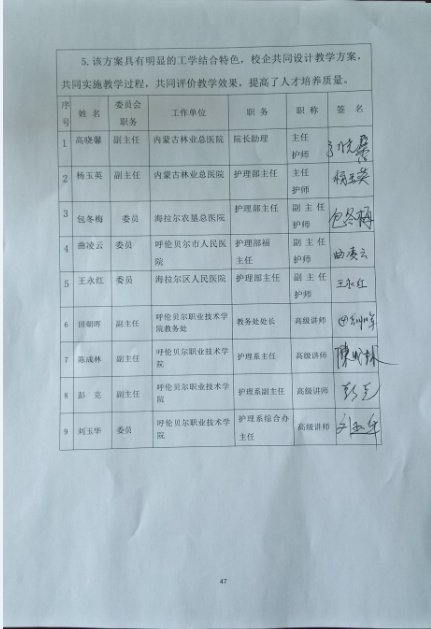 附录2：学院教学工作委员会意见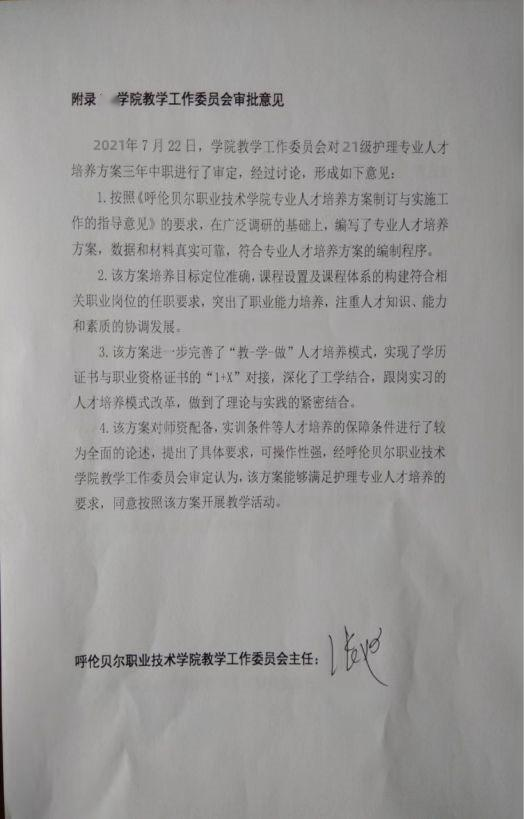 、